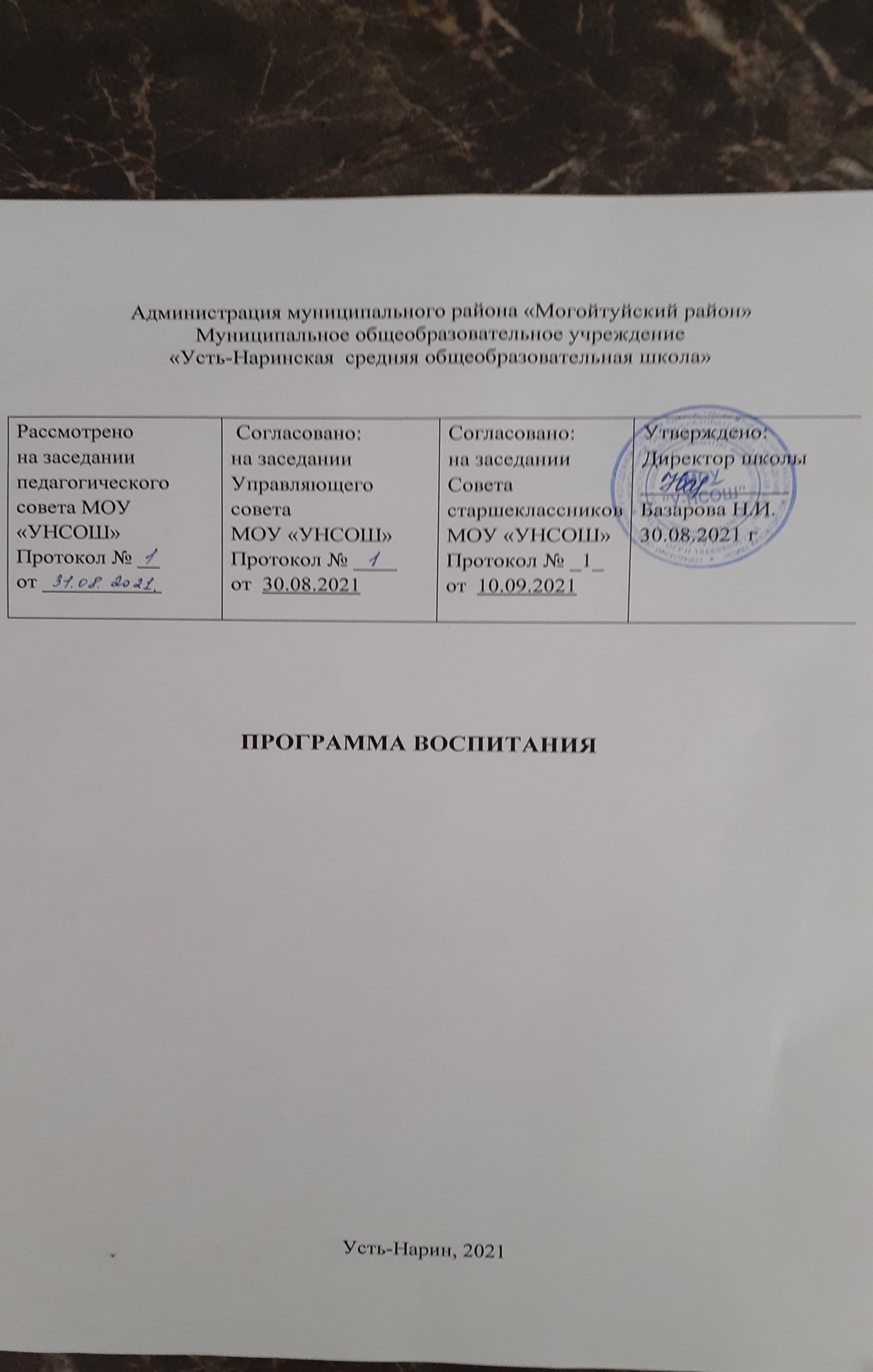 ОСОБЕННОСТИ ОРГАНИЗУЕМОГО В ШКОЛЕ ВОСПИТАТЕЛЬНОГО ПРОЦЕССАПроцесс воспитания в МОУ «Усть-Наринская средняя общеобразовательная школа» основывается на следующих принципах взаимодействия педагогов и школьников:- неукоснительное соблюдение законности и прав семьи и ребенка, соблюдения конфиденциальности информации о ребенке и семье, приоритета безопасности ребенка при нахождении в образовательной организации;- ориентир на создание в образовательной организации психологически комфортной среды для каждого ребенка и взрослого, без которой невозможно конструктивное взаимодействие школьников и педагогов; - реализация процесса воспитания главным образом через создание в школе детско-взрослых общностей, которые бы объединяли детей и педагогов яркими и содержательными событиями, общими позитивными эмоциями и доверительными отношениями друг к другу;- организация основных совместных дел школьников и педагогов как предмета совместной заботы и взрослых, и детей;- системность, целесообразность и нешаблонность воспитания как условия его эффективности.Основными традициями воспитания в образовательной организации являются следующие: - стержнем годового цикла воспитательной работы школы являются ключевые общешкольные дела, через которые осуществляется интеграция воспитательных усилий педагогов;- важной чертой каждого ключевого дела и большинства используемых для воспитания других совместных дел педагогов и школьников является коллективная разработка, коллективное планирование, коллективное проведение и коллективный анализ их результатов;- в школе создаются такие условия, при которых по мере взросления ребенка увеличивается и его роль в совместных делах (от пассивного наблюдателя до организатора);- в проведении общешкольных дел поощряется конструктивное межклассное и межвозрастное взаимодействие школьников, а также их социальная активность; - дефицит учреждений дополнительного образования в сельской местности инициирует педагогов школы к созданию творческих мастерских, клубов, спортивных кружков, добровольческих отрядов юнармейского и волонтерского движения для реализации внеурочной деятельности, в которых устанавливаются доброжелательные и товарищеские взаимоотношения для конструктивной и творческой деятельности в решении актуальных проблем как в школе, так и вне школы;- ключевой фигурой воспитания в школе является классный руководитель, реализующий по отношению к детям защитную, личностно развивающую, организационную, посредническую (в разрешении конфликтов) функции.2.ЦЕЛЬ И ЗАДАЧИ ВОСПИТАНИЯВ соответствии с Концепцией духовно-нравственного воспитания российских школьников, современный национальный идеал личности, воспитанной в новой российской общеобразовательной школе, - это высоконравственный, творческий, компетентный гражданин России, принимающий судьбу Отечества как свою личную, осознающей ответственность за настоящее и будущее своей страны, укорененный в духовных и культурных традициях российского народа.Исходя из этого воспитательного идеала, а также основываясь на базовых для нашего общества ценностях (таких как семья, труд, отечество, природа, мир, знания, культура, здоровье, человек) в нашей школе сформулирована ЦЕЛЬ ВОСПИТАНИЯ- личностное развитие школьников, проявляющееся:в усвоении ими знаний основных норм, которые общество выработало на основе этих ценностей (то есть, в усвоении ими социально значимых знаний);в развитии их позитивных отношений к этим общественным ценностям (то есть в развитии их социально значимых отношений);в приобретении ими соответствующего этим ценностям опыта поведения, опыта применения сформированных знаний и отношений на практике (то есть в приобретении ими опыта осуществления социально значимых дел).Конкретизация общей цели воспитания применительно к возрастным особенностям школьников позволяет выделить в ней следующиеЦЕЛЕВЫЕ ПРИОРИТЕТЫ, СООТВЕТСТВУЮЩИЕ ТРЕМ УРОВНЯМ ОБЩЕГО ОБРАЗОВАНИЯ:Уровень начального общего образования. В воспитании детей младшего школьного возраста целевым приоритетом является создание благоприятных условий для усвоения школьниками социально значимых знаний - знаний основных норм и традиций того общества, в котором они живут.К наиболее важным из них относятся следующие:быть любящим, послушным и отзывчивым сыном (дочерью), братом (сестрой), внуком (внучкой); уважать старших и заботиться о младших членах семьи; выполнять посильную для ребёнка домашнюю работу, помогая старшим;быть трудолюбивым, следуя принципу «делу — время, потехе — час» как в учебных занятиях, так и в домашних делах;знать и любить свою Родину - свой родной дом, двор, улицу, село, свою страну;беречь и охранять природу;проявлять миролюбие - не затевать конфликтов и стремиться решать спорные вопросы, не прибегая к силе;стремиться узнавать что-то новое, проявлять любознательность, ценить знания;быть вежливым и опрятным, скромным и приветливым;соблюдать правила личной гигиены, режим дня, вести здоровый образ жизни;уметь сопереживать, проявлять сострадание к попавшим в беду; стремиться устанавливать хорошие отношения с другими людьми;уметь прощать обиды, защищать слабых, по мере возможности помогать нуждающимся в этом людям;-уважительно относиться к людям иной национальной или религиозной принадлежности, иного имущественного положения, людям с ограниченнымивозможностями здоровья;быть уверенным в себе, открытым и общительным, не стесняться быть в чём-то непохожим на других ребят;уметь ставить перед собой цели и проявлять инициативу, отстаивать своё мнение и действовать самостоятельно, без помощи старших.Знание младшим школьником данных социальных норм и традиций, понимание важности следования им имеет особое значение для ребенка этого возраста, поскольку облегчает его вхождение в широкий социальный мир, в открывающуюся ему систему общественных отношений.Уровень основного общего образования. В воспитании детей подросткового возраста целевым приоритетом является создание благоприятных условий для развития социально значимых отношений школьников, и, прежде всего, ценностных отношений:-к семье как главной опоре в жизни человека и источнику его счастья;-к труду как основному способу достижения жизненного благополучия человека, залогу его успешного профессионального самоопределения и ощущения уверенности в завтрашнем дне;-к своему отечеству, своей малой и большой Родине как месту, в котором человек вырос и познал первые радости и неудачи, которая завещана ему предками и которую нужно оберегать;-к природе как источнику жизни на Земле, основе самого ее существования, нуждающейся в защите и постоянном внимании со стороны человека;к миру как главному принципу человеческого общежития, условию крепкой дружбы, налаживания отношений с коллегами по работе в будущем и создания благоприятного микроклимата в своей собственной семье;к знаниям как интеллектуальному ресурсу, обеспечивающему будущее человека, как результату кропотливого, но увлекательного учебного труда;к культуре как духовному богатству общества и важному условию ощущения человеком полноты проживаемой жизни, которое дают ему чтение, музыка, искусство, театр, творческое самовыражение;к здоровью как залогу долгой и активной жизни человека, его хорошего настроения и оптимистичного взгляда на мир;к окружающим людям как безусловной и абсолютной ценности, как равноправным социальным партнерам, с которыми необходимо выстраивать доброжелательные и взаимоподдерживающие отношения, дающие человеку радость общения и позволяющие избегать чувства одиночества;к самим себе как хозяевам своей судьбы, самоопределяющимся и самореализующимся личностям, отвечающим за свое собственное будущее.В этом возрасте особую значимость для детей приобретает становление их собственной жизненной позиции, собственных ценностных ориентаций.Уровень среднего общего образования. В воспитании детей юношеского возраста   целевым приоритетом является создание благоприятных условий для приобретения школьниками опыта осуществления социально значимых дел.На пороге самостоятельной взрослой жизни сделать правильный выбор в жизненном самоопределении старшеклассникам поможет имеющийся у них реальный практический опыт, который они могут приобрести в том числе и в школе. Важно, чтобы этот опыт оказался социально значимым, так как именно он поможет гармоничному вхождению школьников во взрослую жизнь окружающего их общества. Это:опыт дел, направленных на заботу о своей семье, родных и близких;трудовой опыт, опыт участия в производственной практике;опыт дел, направленных на пользу своему родному селу, стране в целом, опыт деятельного выражения собственной гражданской позиции;опыт природоохранных дел;опыт разрешения возникающих конфликтных ситуаций в школе, дома или на улице;опыт самостоятельного приобретения новых знаний, проведения научных исследований, опыт проектной деятельности;опыт изучения, защиты и восстановления культурного наследия человечества, опыт создания собственных произведений культуры, опыт творческого самовыражения;опыт ведения здорового образа жизни и заботы о здоровье других людей;опыт оказания помощи окружающим, заботы о малышах или пожилых людях, волонтерский опыт;опыт самопознания и самоанализа, опыт социально приемлемого самовыражения и самореализации.Выделение в общей цели воспитания целевых приоритетов, связанных с возрастными особенностями воспитанников, не означает игнорирования других составляющих общей цели воспитания. Приоритет — это то, чему педагогам, работающим со школьниками конкретной возрастной категории, предстоит уделять первостепенное, но не единственное внимание.Добросовестная работа педагогов, направленная на достижение поставленной цели, позволит ребенку получить необходимые социальные навыки, которые помогут ему лучше ориентироваться в сложном мире человеческих взаимоотношений, эффективнее налаживать коммуникацию с окружающими, увереннее себя чувствовать во взаимодействии с ними, продуктивнее сотрудничать с людьми разных возрастов и разного социального положения, смелее искать и находить выходы из трудных жизненных ситуаций, осмысленнее выбирать свой жизненный путь в сложных поисках счастья для себя и окружающих его людей.Достижению поставленной цели воспитания школьников будет способствовать решение следующих основных ЗАДАЧ:реализовывать воспитательные возможности общешкольных ключевых дел, поддерживать традиции их коллективного планирования (по возможности привлекать местных жителей и выпускников), организации, проведения и анализа в школьном сообществе;реализовывать потенциал классного руководства в воспитании школьников, поддерживать активное участие классных сообществ и разновозрастных творческих групп в жизнедеятельности школы;вовлекать школьников в научные кружки, творческие студии, спортивные секции, патриотические клубы и иные объединения, работающие по программам внеурочной деятельности и дополнительного образования, реализовывать их воспитательные возможности;использовать в воспитании детей возможности школьного урока, поддерживать использование на уроках интерактивных форм занятий с учащимися;сохранение и укрепление физического, психического и нравственного здоровья средствами образованияподдерживать деятельность функционирующих на базе школы детских  общественных объединений «Планета дружбы», объединения волонтеров «Росток»,  инициировать участие детей в программах и проектах различного уровня;поддерживать ученическое самоуправление - как на уровне школы, так и на уровне классных сообществорганизовывать для школьников экскурсии, экспедиции, походы и реализовывать их воспитательный потенциал;организовывать профориентационную работу со школьниками;развивать предметно-эстетическую среду школы и реализовывать ее воспитательные возможности;организовать работу с семьями школьников, их родителями или законными представителями, направленную на совместное решение проблем личностного развития детей.3. ВИДЫ, ФОРМЫ И СОДЕРЖАНИЕ ДЕЯТЕЛЬНОСТИПрактическая реализация цели и задач воспитания осуществляется в рамках следующих направлений воспитательной работы школы. Каждое из них представлено в соответствующем модуле.Модуль «Ключевые общешкольные дела»Ключевые дела - это комплекс главных традиционных общешкольных дел, в которых принимает участие большая часть школьников и которые обязательно планируются, готовятся, проводятся и анализируются совместно педагогами и детьми. В ключевых мероприятиях школы активное участие принимают жители нашего села и выпускники прошлых лет. Ключевые дела обеспечивают включенность в них большого числа детей и взрослых, способствуют интенсификации их общения, ставят их в ответственную позицию к происходящему в школе.Для этого в образовательной организации используются следующие формы работы.На внешкольном уровне:- очные-заочные конференции .С 2019 года учащиеся нашей школы принимают участие в ежегодной региональной экологической акции «Охранять природу – значит любить родину».  С 2020 года участвуем в краевой научно-практической конференции учащихся «Маршруты путешествий» под эгидой Забайкальского  регионального отделения РГО | Русское географическое общество. Учащиеся нашей школы защищают свои социальные, исследовательские, творческие, игровые и другие проекты. Индивидуальные и групповые проекты разрабатываются учащимися и разновозрастными сообществами под руководством учителей, классных руководителей. открытые дискуссионные площадки (детских, педагогических, родительских, совместных), на которые приглашаются  представители власти, общественности и в рамках которых обсуждаются насущные поведенческие, нравственные, социальные, проблемы, касающиеся жизни села, района, страны;традиционные школьные праздники, организуемые с приглашением выпускников прошлых лет, ветеранов педагогического труда и представителей общественности села (праздник Последнего звонка, концерты к вечеру встречи поколений, к празднику Белого месяца, и др.) открывают возможности для творческой самореализации школьников и включают их в деятельную заботу об окружающих.На школьном уровне:общешкольные праздники - ежегодно проводимые творческие (театрализованные, музыкальные, литературные и т.п.) дела, связанные со значимыми для детей и педагогов знаменательными датами (Праздник Золотой осени, Новый год, День учителя, День Матери, День Защитника Отечества, Международный женский день, День Святого Валентины, День Победы и др.);торжественные ритуалы посвящения, связанные с переходом учащихся на следующую ступень образования, символизирующие приобретение ими новых социальных статусов в школе и развивающие школьную идентичность детей;церемонии награждения (по итогам полугодия, года) школьников и педагогов за активное участие в жизни школы, защиту чести школы в конкурсах, соревнованиях, олимпиадах, значительный вклад в развитие школы. Способствует поощрению социальной активности детей, развитию позитивных межличностных отношений между педагогами и воспитанниками, формированию чувства доверия и уважения друг к другу. Традиционным стало вручение специальных премий на празднике Последнего звонка:  «Золотая 5-ка»,  « Лучший класс года», «Спортсмен года».На уровне классов:выбор и делегирование представителей классов в общешкольные советы дел, ответственных за подготовку ключевых мероприятий;участие школьных классов в реализации общешкольных ключевых событий, в разработке и реализации социальных, творческих проектов;проведение в рамках класса итогового анализа детьми общешкольных ключевых мероприятий, участие представителей классов в итоговом анализе проведенных дел на уровне общешкольных советов дела.На индивидуальном уровне:вовлечение по возможности каждого ребенка в ключевые дела школы в одной из возможных для них ролей: сценаристов, постановщиков, исполнителей, ведущих, декораторов, музыкальных редакторов, корреспондентов, ответственных за костюмы и оборудование и т.п. ;индивидуальная помощь ребенку в освоении навыков подготовки, проведения и анализа ключевых дел;вовлечение по возможности каждого ребенка в проектно-исследовательскую деятельность (индивидуально либо в кросс-возрастных сообществах) в роли участников, помощников, исполнителя, инициатора;индивидуальная помощь в разработке социальных, творческих, практикоориентированных и др. проектов;наблюдение за поведением ребенка в ситуациях подготовки, проведения и анализа ключевых дел;наблюдение за поведением ребенка в ходе разработки, реализации и защиты проектов, за его отношениями со сверстниками, старшими и младшими школьниками, с педагогами и другими взрослыми;при необходимости коррекция поведения ребенка через частные беседы с ним, через включение его в совместную работу с другими детьми, которые могли бы стать хорошим примером для ребенка, через предложение взять в следующем ключевом деле или проекте на себя роль ответственного за тот или иной фрагмент общей работы.Модуль «Классное руководство»Осуществляя классное руководство, педагог организует работу с классом; индивидуальную работу с учащимися вверенного ему класса; работу с учителями, преподающими в данном классе; работу с руководителями внеурочной деятельности и дополнительного образования, работу с родителями учащихся или их законными представителями.Работа с классом:инициирование и поддержка участия класса в общешкольных ключевых делах, в конкурсах районного, окружного, краевого, всероссийского и международного уровня, оказание необходимой помощи детям в их подготовке, проведении и анализе;организация интересных и полезных для личностного развития ребенка совместных дел и проектов с учащимися вверенного ему класса (познавательной, трудовой, спортивнооздоровительной, духовно-нравственной, творческой, профориентационной направленности)проведение тематических классных часов как часов плодотворного и доверительного общения педагога и школьников, основанных на принципах уважительного отношения к личности ребенка, поддержки активной позиции каждого ребенка в беседе, предоставления школьникам возможности обсуждения и принятия решений по обсуждаемой проблеме, создания благоприятной среды для общения.сплочение коллектива класса через: игры и упражнения, тренинги на сплочение и командообразование;однодневные походы и экскурсии, организуемые классными руководителями и специалистами других учреждений и организаций;празднования в классе дней рождения детей, включающие в себя подготовленные ученическими микрогруппами поздравления, сюрпризы, творческие подарки и розыгрыши; - регулярные внутриклассные «огоньки» и вечера, дающие каждому школьнику возможность рефлексии собственного участия в жизни класса;выработка совместно со школьниками законов класса, помогающих детям освоить нормы и правила общения, которым они должны следовать в школе.Индивидуальная работа с учащимися:изучение особенностей личностного развития учащихся класса через наблюдение за поведением школьников в их повседневной жизни, в специально создаваемых педагогических ситуациях, в играх, погружающих ребенка в мир человеческих отношений; результаты наблюдения сверяются с результатами бесед классного руководителя с родителями школьников, с преподающими в его классе учителями, а также (при необходимости) - со школьным психологом.поддержка ребенка в решении важных для него жизненных проблем (налаживания взаимоотношений с одноклассниками или учителями, будущей профессии, вуза, успеваемости и т.п.), когда каждая проблема трансформируется классным руководителем в задачу для школьника, которую они совместно стараются решить.индивидуальная помощь в выборе кружков, клубов и секций по интересам, реального участия в детских движениях, заполнение и отслеживание индивидуального маршрута по внеурочной деятельности дополнительному образованию.инициирование и поддержка ребенка в любых начинаниях (участие в очно-заочном фестивале проектов, разработка и реализация социальных, творческих, практикоориентированных и др. проектов в разновозрастных сообществах, участие в конкурсах разного уровня).индивидуальная работа со школьниками класса, направленная на заполнение ими личных портфолио, в которых дети не просто фиксируют свои учебные, творческие, спортивные, личностные достижения, но и в ходе индивидуальных неформальных бесед с классным руководителем в начале каждого года планируют их, а в конце года - вместе анализируют свои успехи и неудачи.коррекция поведения ребенка через частные беседы с ним, его родителями или законными представителями, с другими учащимися класса;Работа с учителями и руководителями внеурочной деятельности и дополнительного образования.регулярные консультации классного руководителя с учителями-предметниками, с руководителями кружков, студий и секций, направленные на формирование единства мнений и требований педагогов по ключевым вопросам воспитания, на предупреждение и разрешение конфликтов между учителями и учащимися;проведение мини-педсоветов, направленных на решение конкретных проблем класса и интеграцию воспитательных влияний на школьников;привлечение учителей, руководителей внеурочной деятельности и дополнительного образования к участию во внутриклассных делах;привлечение учителей к участию в родительских собраниях класса для объединения усилий в деле обучения и воспитания детей.Работа с родителями учащихся или их законными представителями:регулярное информирование родителей о школьных успехах и проблемах их детей, о жизни класса в целом;помощь родителям школьников или их законным представителям в регулировании отношений между ними, администрацией школы и учителями-предметниками, руководителями внеурочной деятельности и дополнительного образования;организация родительских собраний, происходящих в режиме обсуждения наиболее острых проблем обучения и воспитания школьников;создание и организация работы родительских комитетов классов, участвующих в управлении образовательной организацией и решении вопросов воспитания и обучения их детей;привлечение членов семей школьников к организации и проведению дел класса; организация на базе класса семейных праздников, конкурсов, соревнований, направленных на сплочение семьи и школы;привлечение молодых родителей к участию в работе семейного клуба молодых родителей;привлечение родителей к участию в ключевых мероприятиях школы, в семейных конкурсах по пропаганде ценностей воспитания в семье. .Модуль 3.3 «Курсы внеурочной деятельности и дополнительного образования»Воспитание	на занятиях школьных курсов внеурочной деятельностипреимущественно осуществляется через:вовлечение школьников в интересную и полезную для них деятельность, которая предоставит им возможность самореализоваться в ней, приобрести социально значимые знания, развить в себе важные для своего личностного развития социально значимые отношения, получить опыт участия в социально значимых делах;формирование в кружках, секциях, клубах, студиях и т.п. детско-взрослых общностей, которые могли бы объединять детей и педагогов общими позитивными эмоциями и доверительными отношениями друг к другу;создание в детских объединениях традиций, задающих их членам определенные социально значимые формы поведения;поддержку в детских объединениях школьников с ярко выраженной лидерской позицией и установкой на сохранение и поддержание накопленных социально значимых традиций;поощрение педагогами детских инициатив и детского самоуправления.Реализация воспитательного потенциала курсов внеурочной деятельности и дополнительного образования происходит в рамках следующих выбранных школьниками видов деятельности:Познавательная деятельность. К еженедельным курсам внеурочной деятельности, направленных на передачу школьникам социально значимых знаний, развивающие их любознательность, позволяющие привлечь их внимание к естественным наукам и гуманитарным проблемам нашего общества относятся:На уровне начального общего образования – кружок  «Лаборатория Знайки», читательский кружок «Юный книголюб», кружок «Занимательный русский язык», кружок «Финансовая грамотность».На уровне основного и среднего  общего образования - кружок «Роботехника»В рамках модульных краткосрочных курсов проводятся декады предметных наук, библиотечные уроки, образовательные события, литературно-музыкальные гостиные.Художественное	творчество.	Курсы внеурочной деятельности, создающие благоприятные условия для просоциальной самореализации школьников, направленные на раскрытие их творческих способностей, формирование чувства вкуса и умения ценить прекрасное, на воспитание ценностного отношения школьников к культуре и их общее духовно-нравственное развитие:На уровне начального общего образования - Кружок «Волшебная кисточка».На уровне основного  общего образования – кружок «Юные дизайнеры».В конце полугодия и учебного года проводятся дни творчества, где учащиеся показывают концерт, спектакли, демонстрируют мастер-классы, организуются персональные выставки.Спортивно-оздоровительная деятельность. Курсы внеурочной деятельности и дополнительного образования, направленные на физическое развитие школьников, развитие их ценностного отношения к своему здоровью, побуждение к здоровому образу жизни, воспитание силы воли, ответственности, формирование установок на защиту слабых:На уровне начального общего образования - спортивный час «Подвижные игры»На уровне основного и среднего общего образования- секции «Волейбол», «Теннис»Традиционным стало участие в районных президентских спортивных играх и соревнованиях по четырехборью среди детей младшего и подросткового возраста. По плану ежемесячно проводятся внутришкольные, районные турниры и соревнования по разным видам спорта. Воспитанники спортивных секций участвуют в районных соревнованиях. Проблемно-ценностное общение. К курсам внеурочной деятельности, направленные на развитие коммуникативных компетенций школьников, воспитание у них культуры общения, развитие умений слушать и слышать других, уважать чужое мнение и отстаивать свое собственное, терпимо относиться к разнообразию взглядов людей относятся:На уровне начального общего образования - кружок «Школа вежливых наук»На уровне основного и среднего общего образования- психологический тренинг общения «Мой выбор» курсы Индивидуальный проект, традиционным стало проведение Международного дня толерантности, Международного дня «Спасибо!», акции «Поделись теплотой своей души».Туристско-краеведческая деятельность. Курсы внеурочной деятельности, направленные на воспитание у школьников любви к своему краю, его истории, культуре, природе, на развитие самостоятельности и ответственности школьников, формирование у них навыков самообслуживающего труда:На уровне начального общего образования — часы общения «Моя родина».На уровне основного и среднего общего образования- классные часы «Я гражданин России», кружок «Занимательная география», кружок  «Юный турист», деятельность отряда юнармейцев «Патриот».В рамках модульных краткосрочных курсов организуются походы выходного дня по туристско-краеведческому маршруту. Традиционным стало проведение акции «Посади дерево», ландшафтный дизайн школьной территории.Трудовая деятельность. Курсы внеурочной деятельности, направленные на развитие творческих способностей школьников, воспитания у них трудолюбия и уважительного отношения к физическому труду. День чистоты проходит каждый месяц, в рамках которого учащиеся делают генеральную уборку, рассаживают цветы, принимают участие в рекреации коридоров, участвуют в озеленении территории школы. Участие школьников в таких социальнозначимых акциях формируют у детей патриотизм, гордость за малую родину и трудолюбие.Игровая	деятельность. Однодневные общешкольные события, организуютсяруководителями внеурочной деятельности как итоговое занятие. Чтобы раскрыть творческий, умственный и физический потенциал школьников учителя используют следующие игры: квесты по естественно-научному циклу, брейн-ринги, военно-спортивная игра «Зарница», турниры к празднику  Победы в ВОВ, игра «Что? Где? Когда?», «Умники и умницы» и др.Модуль «Школьный урок»Реализация школьными педагогами воспитательного потенциала урока предполагает следующее:в «школьной жизни» огромную роль в становлении и развитии личности школьника занимает урок. Именно на уроках вырабатывается главный мотив жизненной стратегии ребенка, соответствующие черты характера, формируется ментальность, приобретаются те или иные привычки поведения;воспитательная функция урока начинается с отбора содержания. Здесь учитываются возрастные особенности учащихся, уровень подготовки, индивидуальные особенности каждого ученика;важным моментов в проектировании урока является выбор методов, технологии обучения. На уровне начального общего образования на уроках используются игровые технологии, а в продолжение урокам для закрепления полученных знаний вне урока применяются такие новые формы деятельности, как заочные путешествия, интеллектуальные марафоны, викторины и др.;На уровне основного и среднего общего образования используются исследовательские, информационные, поисковые, проектные технологии. Вне урока для демонстраций полученных знаний на уроках применяются проектные игры, образовательные квест- игры, «Знатоки наук», игра «Умники и Умницы», «Что? Где? Когда? », интеллектуальный ринг и др. ;важен психологический климат урока, который проявляется в эмоциональнопсихологическом настрое учителя и учащихся. В нем на эмоционально-нравственном уровне отражаются личные и деловые взаимоотношения учителя и учащихся, определяемые их ценностными ориентациями, моральными нормами и интересами;разнообразный контроль (всесторонний и дифференцированный: контроль со стороны учителя, взаимоконтроль, самоконтроль) позволяет также решать ряд воспитательных задач. Разные виды контроля позволяют осуществлять нравственное воспитание, воспитывать ответственность, самостоятельность, критичность, силу воли, коммуникабельность, трудолюбие. Воспитание творческой самостоятельности осуществляется с помощью различных творческих домашних работ;большим воспитательным потенциалом обладает личность учителя: его нравственное кредо, общая культура, педагогическое мастерство, педагогический такт, стиль поведения. Педагог воспитывает каждый день своим примером, своим отношением к детям и окружающим, своим внешним видом и реакциями на раздражители.3.5	Модуль « Здоровое поколение»             Для обеспечения системного подхода к деятельности по здоровьесбережению должны быть вовлечены все участники образовательных отношений. Систематическая работа при этом будет направлена на:-	развитие навыков безопасности и формирования безопасной среды в школе, в быту, на отдыхе; формирование представлений об информационной безопасности, о девиантном поведении;-	профилактику правонарушений среди несовершеннолетних и выполнение Концепции профилактики злоупотребления психоактивными веществами в образовательной среде;-	формирование у учащихся культуры здорового образа жизни, ценностных представлений о физическом здоровье, о ценности духовного и нравственного здоровья;-	формирование у учащихся навыков сохранения собственного здоровья, овладение здоровьесберегающими технологиями в процессе обучения и во внеурочное время;-	формирование представлений о ценности занятий физической культурой и спортом, понимания влияния этой деятельности на развитие личности человека, на процесс обучения и взрослой жизни;             Действенными формами работы в данном направлении воспитательной деятельности являются:-	программы и проекты, направленные на обеспечение безопасности учащихся (например, в рамках деятельности отряда юных инспекторов дорожного движения, проведение тематических классных часов, учений и игр по основам безопасности, оказания первой медицинской помощи);-	мероприятия и проекты, направленные на воспитание ответственного отношения к состоянию своего здоровья, на профилактику развития вредных привычек, различных форм асоциального поведения, оказывающих отрицательное воздействие на здоровье человека (например, регулярное проведение профилактических мероприятий, лекций, встреч с медицинскими работниками, сотрудниками правоохранительных органов, детскими и подростковыми психологами, проведение дней здоровья, олимпиад и конкурсов);-	мероприятия и проекты, направленные на обеспечение условий для занятий физической культурой и спортом (работа школьных спортивных секций, подвижные перемены, проведение разнообразных спортивных мероприятий, состязаний, проведение школьных олимпийских игр, традиционных дней здоровья, конкурс « Мама, папа , я - спортивная семья!» и др.);-	мероприятия и проекты, направленные на формирование здорового образа жизни и культуры здоровья (научно-исследовательская деятельность учащихся по теме здорового образа жизни, Дни здоровья ,конкурс агитбригад «Формула здоровья» , викторины, конкурсы между классами по данной тематике, ярмарки и мероприятия на свежем воздухе, работа летнего оздоровительного лагеря с дневным пребыванием детей и др.); -    организация горячего питания; -     реализация системы двигательной активности учащихся как компонентавоспитательной работы школы, в т. ч. организация динамических пауз на уроках, часы терапии (арт-терапия, музыко-терапия, сказко-терапия, мультфильмо- терапия).3.6.Модуль «Детские общественные объединения»       Действующее на базе школы детское общественное объединение - это добровольное, самоуправляемое, некоммерческое формирование, созданное по инициативе детей и взрослых, объединившихся на основе общности интересов для реализации общих целей, указанных в уставе общественного объединения. Его правовой основой является ФЗ от 19.05.1995 N 82-ФЗ (ред. от 20.12.2017) "Об общественных объединениях" (ст. 5).На уровне школы:      Воспитание в детском общественном объединении на уровне начального общего образования  осуществляется через организацию деятельности Детского общественного объединения «Планета дружбы», который объединяет учащихся 1-4 классов. Высший орган управления –сбор детского объединения. Возглавляет его командир, который избирается на заседании сбора. Актив состоит из представителей секторов.        Работа детской организации проходит в форме игры- путешествия по разным планетам.Игра для младших школьников - это способ научиться исследовать реальный мир. Включаясь в процесс игры, дети учатся жить в мире ценностей.  В игре развивается инициатива самих ребят, идет формирование личного достоинства каждого ребенка, воспитывается уважение к людям, приобретаются навыки и умения работать в коллективе. Эта форма интересна детям не только потому, что им приходится преодолевать препятствия, но и тем, какова степень их трудности. Смысл игровых ситуаций состоит в возможности, играя, решать предлагаемые задачи и свободно проявлять свои творческие способности.       На уровне основного и среднего общего образования воспитание осуществляется  через организацию деятельности детского объединения волонтеров «Росток»-	участие школьников в организации праздников, торжественных мероприятий, классных часов по темам «Ветераны ВОВ, труженики тыла, «Дети войны», «Поделись теплом своей души»; акция «Георгиевская ленточка» и др-	участие школьников в работе с младшими ребятами: проведение для них праздников, утренников, тематических вечеров и др.-	участие школьников в работе на прилегающей к школе территории (благоустройство), оказание шефской помощи ветеранам тыла, уход за памятниками на территории с Усть-Нарин, акции «Синичкина столовая», операция «Огород на окне», «Листопад», трудовые десанты на р Ага.3.7.Модуль «Самоуправление»Поддержка детского самоуправления в школе помогает педагогам воспитывать в детях инициативность, самостоятельность, ответственность, трудолюбие, чувство собственного достоинства, а школьникам - предоставляет широкие возможности для самовыражения и самореализации. Это то, что готовит их к взрослой жизни. Детское самоуправление в школе осуществляется следующим образом:На уровне школы:через деятельность выборного Совета учащихся, создаваемого для учета мнения школьников по вопросам управления образовательной организацией и принятия административных решений, затрагивающих их права и законные интересы (Управляющий совет);через деятельность Совета старост, объединяющего старост классов для облегчения распространения значимой для школьников информации и получения обратной связи от классных коллективов;через работу постоянно действующего Совета школьного актива (возглавляет Совет Председатель, его помощниками являются председатели секторов школьного самоуправления) инициирующего и организующего проведение личностно значимых для школьников событий;На уровне классачерез деятельность выборных по инициативе и предложениям учащихся класса лидеров (старост, председатели секторов), представляющих интересы класса в общешкольных делах и призванных координировать его работу с работой общешкольных органов самоуправления и классных руководителей;через деятельность выборных органов самоуправления, отвечающих за различные направления работы класса (сектор спортивных дел, сектор творческих дел, учебный сектор и др.);через организацию на принципах самоуправления жизни детских групп, отправляющихся в походы, экспедиции, на экскурсии, осуществляемую через систему распределяемых среди участников ответственных должностей3.8.Модуль «Экскурсии, экспедиции, походы»Экскурсии, экспедиции, походы помогают школьнику расширить свой кругозор, получить новые знания об окружающей его социальной, культурной, природной среде, научиться уважительно и бережно относиться к ней, приобрести важный опыт социально одобряемого поведения в различных внешкольных ситуациях. На экскурсиях, в экспедициях, в походах создаются благоприятные условия для воспитания у подростков самостоятельности и ответственности, формирования у них навыков самообслуживающего труда, преодоления их инфантильных и эгоистических наклонностей, обучения рациональному использованию своего времени, сил, имущества. Эти воспитательные возможности реализуются в рамках следующих видов и форм деятельности:На уровне начального общего образованияМаршруты по экологической тропе «Живая степь» проводится с целью знакомства с природой и окружающей средой. экскурсия помогает школьникам углубить знания о родном крае, его растительном и животном мире. Общаясь, учатся быть товарищем своим спутникам, беречь окружающую природу, ценить красивое, воспитывается чувство дружбы и коллективизма;На уровне основного и среднего общего образованияэкскурсия в Музей природы на территории Забайкальского края, в районный планетарий помогает школьникам увидеть связь изучаемого по учебнику материала с фактами и явлениями окружающей действительности. Во время экскурсии школьники могут выполнить целый комплекс работ по охране природы: выявить географические объекты, подлежащие охране, провести наблюдения за состоянием местных почв, зеленых насаждений, за водным режимом рек, водоемов, изучить быстродействующие разрушительные процессы, наметить и провести мероприятия по охране территорий;туристско-краеведческий  маршрут «Родные просторы». Во время работы по маршруту учатся разрабатывать план похода, распределить обязанности между собой, продумать многие технические вопросы, показать историческое, археологическое, культурное значение объектов маршрута.3.9. Модуль «Профориентация»Совместная деятельность педагогов и школьников по направлению «профориентация» включает в себя профессиональное просвещение школьников; диагностику и консультирование по проблемам профориентации, организацию профессиональных проб школьников. Задача совместной деятельности педагога и ребенка - подготовить школьника к осознанному выбору своей будущей профессиональной деятельности. Создавая профориентационно значимые проблемные ситуации, формирующие готовность школьника к выбору, педагог актуализирует его профессиональное самоопределение, позитивный взгляд на труд в постиндустриальном мире, охватывающий не только профессиональную, но и внепрофессиональную составляющие такой деятельности. Эта работа осуществляется через:• циклы профориентационных часов общения, направленных на подготовку школьника к осознанному планированию и реализации своего профессионального будущего;•	профориентационные игры: симуляции, деловые игры, квесты, решение кейсов (ситуаций, в которых необходимо принять решение, занять определенную позицию), расширяющие знания школьников о типах профессий, о способах выбора профессий, о достоинствах и недостатках той или иной интересной школьникам профессиональной деятельности;•	экскурсии на предприятия села, района,  дающие школьникам начальные представления о существующих профессиях и условиях работы людей, представляющих эти профессии;•	посещение профориентационных выставок, ярмарок профессий, тематических дней открытых дверей в средних специальных учебных заведениях и вузах;•	совместное с педагогами изучение интернет ресурсов, посвященных выбору профессий, прохождение профориентационного онлайн-тестирования, прохождение онлайн курсов по интересующим профессиям и направлениям образования;•	участие в работе всероссийских профориентационных проектов, созданных в сети интернет: просмотр лекций, решение учебно-тренировочных задач, участие в мастер классах, посещение открытых уроков;•	индивидуальные консультации психолога для школьников и их родителей по вопросам склонностей, способностей, дарований и иных индивидуальных особенностей детей, которые могут иметь значение в процессе выбора ими профессии;•	освоение школьниками основ профессии в рамках различных курсов по выбору, включенных в основную образовательную программу школы, или в рамках курсов дополнительного образования.Модуль «Организация предметно-эстетической среды»Окружающая ребенка предметно-эстетическая среда школы, при условии ее грамотной организации, обогащает внутренний мир ученика, способствует формированию у него чувства вкуса и стиля, создает атмосферу психологического комфорта, поднимает настроение, предупреждает стрессовые ситуации, способствует позитивному восприятию ребенком школы. Воспитывающее влияние на ребенка осуществляется через такие формы работы с предметно-эстетической средой школы как:Оформление интерьера школьных помещений- стена: «Галерея успехов»,  баннеры «Эстафета школьных экспедиций», «Юнармейское движение», «Волонтерство», обновлены рекреации уголка боевой славы;Размещение на стенах школы регулярно сменяемых экспозицийв рекреации коридора начальных классов оформлен календарь юбилейных дат писателей и детских книг.- в холле оформлена фотозона «Страна знаний».Озеленение пришкольной территорииразбивка клумб, оборудование во дворе школы спортивных и игровых площадок. Ежегодно высаживаем цветы на территории школы, волонтеры реализуют проекты по оформлению фасада школы. Создание и поддержание в рабочем состоянии в пространстве библиотеки школы стеллажей свободного книгообмена, на которые желающие дети, родители и педагоги могут выставлять для общего пользования свои книги, а также брать с них для чтения любые другие.Благоустройство классных кабинетов, классных уголков осуществляемое классными руководителями вместе со школьниками своих классов, позволяющее учащимся проявить свои фантазию и творческие способности, создающее повод для длительного общения классного руководителя со своими детьми.Размещение в коридорах и рекреациях школы настольные игры – шахматы.Событийный дизайн - оформление пространства проведения конкретных школьных событий. Традиционно старшеклассники делают тематические оформления к празднику Первого и Последнего звонка. Праздник «Золотая осень», «Новый год», «Сагаалган» «День космонавтики», «День Победы» оформляются в соответствии с темами.Разработка и реализация творческих проектов по благоустройству различных участков пришкольной территории (например, высадке культурных растений, закладке газонов, созданию инсталляций и иного декоративного оформления отведенных для детских проектов мест) .Акцентирование внимания школьников посредством элементов предметно-эстетической среды (стенды, плакаты) на важных для воспитания ценностях школы, ее традициях, правилах.Модуль «Работа с родителями»                  Работа с родителями или законными представителями школьников проводится с целью привлечения их к совместной работе в свете требований ФГОС и обеспечивается установлением партнёрских отношений с семьёй каждого воспитанника. Формы участия родителей или законных представителей школьников в управлении образовательным учреждением: социальные заказчики образовательных услуг и исполнители дополнительных образовательных услуг; эксперты качества образования; защитники прав и интересов ребёнка.              Работа с родителями или законными представителями школьников обеспечивает формирование и развитие психолого-педагогической компетентности родительской общественности посредством различных форм просвещения и консультирования.             На групповом уровне:               1. Участие родителей в управлении школой:             - Управляющий совет, участвующий в управлении образовательной организацией и решении вопросов воспитания и социализации их детей, Группа родительского контроля за организацией и качеством питания учащихся.               2. Вовлечение родителей или законных представителей школьников в образовательный процесс:             - Классные родительские собрания (1-11 классы), в тематике которых учитываются возрастные особенности детей, раскрывается накопленный опыт семейного воспитания: «Показатели нормативного и ненормативного поведения детей младшего школьного возраста», «Лишь у счастливых родителей вырастают счастливые дети», «Им уже 13. Будем вместе с ними, а не над ними», «Роль традиции семьи и мнения родителей в выборе будущей профессии старшеклассника»;              - Родительские дни, когда возможно посещение родителями школьных учебных и внеурочных занятий для получения представления о ходе образовательного процесса в школе и самочувствии ребенка в группе (коллективе) среди сверстников.              3. Повышение психолого–педагогической компетентности родителей или законных представителей школьников:              - Общешкольные родительские собрания – 4 раза в год в режиме обсуждения наиболее острых проблем нравственно-смыслового отношения школьников к собственному образованию и становлению как личности, качества школьной жизни, учебных достижений и успехов детей в предпочитаемых ими видах деятельности;              - Педагогические лектории, проводимые классным руководителем или психологом для родителей одного класса или специально выделенной группы родителей, имеющих подобные проблемы, по методике Н.Е. Щурковой – «Ситуация успеха и ее создание», «Искусство любить ребенка».               - Работа специалистов по запросу родителей для решения острых конфликтных ситуаций;              - Участие родителей в педагогических консилиумах, собираемых в случае возникновения острых проблем, связанных с обучением и воспитанием конкретного ребенка;              - Помощь со стороны родителей в подготовке и проведении общешкольных и внутриклассных мероприятий воспитательной направленности;             На индивидуальном уровне:             - Индивидуальные консультации родителей или законных представителей школьников со школьными специалистами, педагогами, администрацией c целью координации совместных усилий педагогов и родителей по вопросам реализации ФГОС ОО.              - Диагностические методы работы с родителями или законными представителями, служащие развитию родительской зрелости: наблюдение, индивидуальная беседа, тестирование, анкетирование, анализ детских рисунков и рассказов воспитанников о семье, метод ранжирования.Приоритетная форма организации работы с родителями – вовлечение родителей в событийное пространство школьной жизни через совместную деятельность родителей и обучающихся (совместность, СО-бытие).АНАЛИЗ ВОСПИТАТЕЛЬНОГО ПРОЦЕССААнализ организуемого в школе воспитательного процесса проводится с целью выявления основных проблем школьного воспитания и последующего их решения.Анализ осуществляется ежегодно силами экспертов самой образовательной организации с привлечением внешних экспертов из числа родителей, представителей общественности села.Основные принципы:принцип гуманистической направленности осуществляемого анализа, ориентирующий экспертов на уважительное отношение как к воспитанникам, так и к педагогам, реализующим воспитательный процесс;принцип приоритета анализа сущностных сторон воспитания, ориентирующий экспертов на изучение не количественных его показателей, а качественных - таких как содержание и разнообразие деятельности, характер общения и отношений между школьниками и педагогами;принцип развивающего характера осуществляемого анализа, ориентирующий экспертов на использование его результатов для совершенствования воспитательной деятельности педагогов: грамотной постановки ими цели и задач воспитания, умелого планирования своей воспитательной работы, адекватного подбора видов, форм и содержания их совместной с детьми деятельности;принцип разделенной ответственности за результаты личностного развития школьников, ориентирующий экспертов на понимание того, что личностное развитие школьников - это результат как социального воспитания (в котором школа участвует наряду с другими социальными институтами), так и стихийной социализации, и саморазвития детей. Основными направлениями анализа организуемого в школе воспитательного процесса являются следующие:Анализ результатов воспитания обсуждается на малом педсовете по уровням, где обязательно присутствует администрация школы, классные руководители и внешние эксперты. На малый педсовет приглашаются все заинтересованные педагоги и руководители внеурочной деятельности и дополнительного образования (принимающие участие в реализации модулей каждого уровня). До малого педсовета проходит предварительная подготовка, заместитель директора и классный руководитель анализируют результаты участия детей в различных мероприятиях, исследуют с помощью анкет и наблюдений (по мере необходимости) динамику развития класса и каждого ученика. Классный руководитель в любой свободной форме (круглый стол, обсуждение, мозговой штурм и др) может преподнести результаты своего анализа. Анализ проходит в два этапа: начальная стадия, конечная (реальная) по следующим направлениям:Результаты воспитания, социализации и саморазвития школьников (какова динамика личностного развития школьников каждого класса; какие прежде существовавшие проблемы личностного развития школьников удалось решить; какие проблемы решить не удалось и почему; какие новые проблемы появились, над чем далее предстоит работать?).Воспитательная деятельность педагогов (испытывают ли педагоги затруднения в определении цели и задач своей воспитательной деятельности; испытывают ли они проблемы с реализацией воспитательного потенциала их совместной с детьми деятельности; стремятся ли они к формированию вокруг себя привлекательных для школьников детско-взрослых общностей; доброжелателен ли стиль их общения со школьниками; складываются ли у них доверительные отношения со школьниками; являются ли они для своих воспитанников значимыми взрослыми людьми?)Управление воспитательным процессом в образовательной организации (имеют ли педагоги чёткое представление о нормативно-методических документах, регулирующих воспитательный процесс в школе, о своих должностных обязанностях и правах, сфере своей ответственности; создаются ли школьной администрацией условия для профессионального роста педагогов в сфере воспитания; поощряются ли школьные педагоги за хорошую воспитательную работу со школьниками?)Ресурсное обеспечение воспитательного процесса в образовательной организации (в каких материальных, кадровых, информационных ресурсах, необходимых для организации воспитательного процесса, особенно нуждается школа - с учётом ее реальных возможностей; какие имеющиеся у школы ресурсы используются недостаточно; какие нуждаются в обновлении?)     Итогом анализа организуемого в школе воспитательного процесса является в первую очередь определение положительных примеров (моментов) социального развития детей, класса в целом. Далее обсуждаются проблемы, над которыми предстоит еще работать педагогическому коллективу, и проект направленных на это управленческих решений. По итогам анализа и обсуждения составляется справка по каждому классу отдельно и общая по уровням, корректируем программу воспитания по полученным рекомендациям и предложениям (если в этом есть необходимость) Результаты воспитательной работы обсуждаются с родителями учащихся и их законными представителями тоже в свободной непринужденной обстановке.